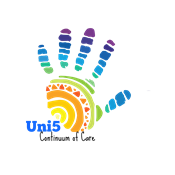       Uni5 Regional Committee of BoS Continuum of Care       (Alexander, Burke, Caldwell, Catawba, & McDowell)January 17, 2018AgendaCall to Order - Introductions/ Welcome/ Sign InReview of Minutes from November and DecemberBalance of State Steering Committee call updates New leadership beginning this monthRegional Lead – Teena WillisRegional Alternate – Gail HensonCoordinated Assessment Lead – County leadsAlexander – Tammy GrayBurke – Chris HooverCaldwell - Angela BattleCatawba – Casey McCallMcDowell – Funding Lead – ***Point-in-Time Count Lead– Curry CromerPoint in Time County leadsAlexander – Tracy EfflerBurke – Valerie Brooks or Elizabeth NorrisCaldwell – Angela BattleCatawba – Jennifer ClarkMcDowell – ***Webmaster – Jennifer ClarkSecretary – Chris HooverPoint In Time Planning – Curry CromerJanuary 31st Agencies in each county aware of countAgencies have shelter count forms?Deadline for forms to be submitted to County leads?Deadline for forms to be submitted to Regional lead?Unsheltered surveys – handoutBe counted flyers – anybody need them? Questions/CommentsCoordinated EntryUpdates on progress of implementationCAA and agency information to Chris? Agencies received access to waitlist?Any P&D or VISPDATs done?Any issuesCase ConferencingAgency Updates & other DiscussionsAdjourn  Next meeting:    	Next Uni5 Meeting – February 21st at ?? 10am-12pm – rotation to other counties or keep in Burke?